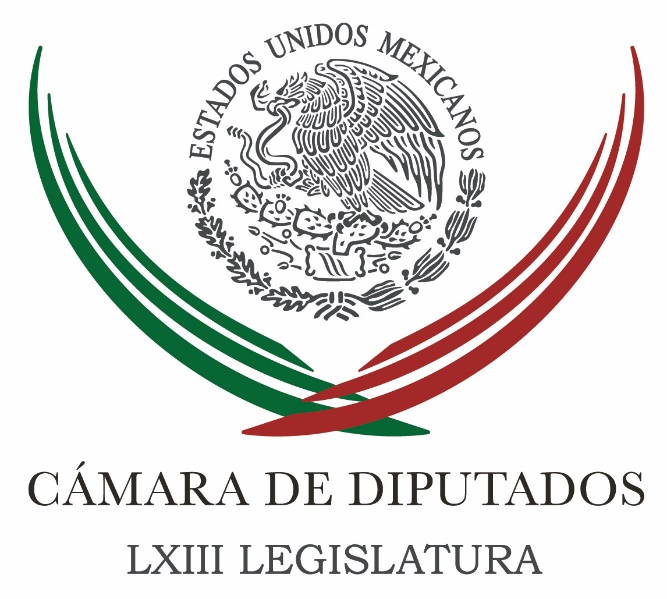 Carpeta InformativaPrimer CorteResumen:Diputados donarán 60 mdp para fondo de reconstrucción y equipo de rescateGraco Ramírez: Afectaciones por sismo en MorelosReanudarían clases el lunes en Ciudad de México, Puebla y Tlaxcala: SEPContabilizan 34 réplicas del sismo del 19 de septiembre Deliberan en España extradición de presunto operador de Duarte21 de septiembre 2017TEMA(S): Trabajo LegislativoFECHA: 21/09/2017HORA: 00:00NOTICIERO: MVS NoticiasEMISIÓN: Primer CorteESTACIÓN: OnlineGRUPO: MVSDiputados donarán 60 mdp para fondo de reconstrucción y equipo de rescateLa Cámara de Diputados informó que donará 60 millones de pesos para apoyar las labores de reconstrucción y rescate de personas afectadas por el sismo del pasado martes 19 de septiembre.El presidente de la Mesa Directiva, Jorge Carlos Ramírez indicó que el apoyo se dividirá en 50 millones para el fondo de reconstrucción, y 10 millones más para equipo de apoyo al rescate de personas atrapadas en los escombros.Notificó que el próximo lunes 25 de septiembre se valorará la decisión de seguir trabajando en el Palacio Legislativo o bien, si se debe buscar una sede alterna.En un comunicado, el diputado Ramírez Marín dio cuenta que después de la revisión que se llevó a cabo en el recinto parlamentario, se determinó que las actividades no se reanudarán en pleno sino hasta el martes 26 de septiembre.Esto, debido al daño y grietas visibles en las uniones estructurales de los edificios B y H.Donde el sismo también generó una grieta de al menos 30 centímetro de profundidad, fue en la zona donde se ubica el Canal del Congreso, en el Piso 2 del Edificio A, en el espacio aledaño al Salón Verde o Salón Legisladores y el propio salón de Sesiones.En caso de que la Conferencia para la Dirección y Programación de los Trabajos Legislativos, la cual se reunirá el próximo lunes a las 17:00 horas, determine buscar una sede alterna, si la estructura de los nueve edificios del complejo parlamentario no es segura, así se hará.Indicó que si las actividades se retoman el próximo martes 26 de septiembre, el acceso será restringido al Salón de Sesiones, las áreas de apoyo técnico y jurídico. Si técnicamente no es posible utilizar el lugar para sesionar, apuntó, se optará por una sede distinta.Puntualizó que este miércoles 20 de septiembre, por la mañana, se hizo un recorrido por el recinto, a fin de realizar la evaluación estructural del mismo. El operativo fue encabezado por él mismo y por el responsable de obra autorizado por los gobiernos Federal y de la Ciudad de México, Ricardo Gutiérrez Rodríguez.Como resultado, se determinó que es necesario realizar un Dictamen Técnico de Habitabilidad, debido a que el complejo registra hundimientos históricos y la inclinación de al menos uno de los edificios.Añadió que se debe realizar un estudio topográfico para determinar si los desniveles del suelo sobre el que se asienta la Cámara sobrepasaron los límites permitidos, y conforme a dichos estudios, se evaluará detalladamente la situación de cada inmueble.También se solicitó, dijo, revisar la cimentación del Cárcamo de la Cámara.Apuntó que en las primeras revisiones, se detectó que se deben tener “mayores medidas de precaución” en los edificios B y H, donde las uniones estructurales tiene fisuras visibles.Lo anterior, tras recordar que en días de sesión, la Cámara recibe la visita de al menos seis mil personas. ys/m.INFORMACIÒN GENERALTEMA(S): Información GeneralFECHA: 21/09/2017HORA: 06: 52 AMNOTICIERO: Ciro Gómez Leyva por la MañanaEMISIÓN: Primer CorteESTACION: 104.1 FMGRUPO: FórmulaGraco Ramírez: Afectaciones por sismo en MorelosCiro Gómez Leyva (CGL), conductor: Regresamos al tema, a la portada del periódico "La Jornada": "En Ciudad de México, más de, de 200 a 500 inmuebles con daños graves", y la fotografía muy impresionante de Víctor Camacho, "Jojutla en ruina"; leo el pie de foto, dice: "Con el rescate de 14 cadáveres la cifra de víctimas fatales en Morelos ascendió a 69, informó el gobernador Graco Ramírez. Señaló que hay unas 20 mil casas dañadas en la entidad por el terremoto", 20 mil por el terremoto. "El Presidente Peña Nieto visitó ayer Jojutla, el municipio morelense más afectado". Parece una devastación total de Jojutla. Graco, Graco Ramírez gusto en saludarte, buen día. Lo hemos visto también en las crónicas. ¿Cómo se va...? Descríbenos por favor antes de hacerte la pregunta, la situación en Jojutla esta mañana Graco, buen día. Graco Ramírez (GR), gobernador de Morelos: Buen día Ciro, gracias por toda su solidaridad. Y estamos te puedo decir en un proceso efectivamente donde la solidaridad nos mueve y nos conmueve, y estamos sabiendo de la situación primera de la emergencia en un estado que nunca habíamos tenido la experiencia de un sismo en nuestra historia. Nunca, veíamos o sentíamos los sismos pero nunca tuvimos consecuencias como las que hoy tenemos. Efectivamente en Jojutla hay una situación muy grave, en el centro hay varias, ¿bueno? CGL: Sí, te escuchamos Graco, que escuchamos. GR: Hay varias manzanas, varias calles completas del centro devastadas, destruidas las viviendas, inhabitables. También en la colonia Emiliano Zapata el espectáculo es impresionante, es una colonia que está detrás del mercado público o de los mercados públicos en esta ciudad de Jojutla. Y también tenemos afectaciones en Tlatenchi, en Figuerón, la colonia Pedro Amaro, en varias colonias, en varias zonas de Jojutla el impacto fue muy fuerte. Lo mismo en Zacatepec, con menor efecto, pero importante Tlaltizapán y la región cañera. Y también por supuesto otros municipios más como ocurrió en Axochiapan, que es el epicentro. CGL: Sí. GR: En Cuernavaca, en Altavista una zona y el edificio de la Torre Latinoamericana y algunas viviendas en Altavista. En Niacatlán, en Tlayacapan que es un pueblo, un pueblo de los más importantes, Pueblos Mágicos de nuestros dos, Tepoztlán, (inaudible), el daño es también importante. Y estamos cuantificando en Xochitepec, Yautepec y Jiutepec, en fin, y estamos en más de 17 municipios, Ciro, de los 33. Y tenemos hoy una realidad también, el daño al patrimonio histórico y cultural, son 200 inmuebles que estamos ya en el balance preliminar viendo que han sufrido daños iglesias, conventos, haciendas, y también tenemos la situación de en un balance ya de fallecidos son 73. CGL: Setenta y tres. GR: Setenta y tres, 44 cuerpos identificados y entregados. Estamos en proceso de que todos sean ya entregados a sus familiares, dándoles todas las facilidades. Ya el ajuste de viviendas es de diez mil, en el reporte preliminar hablábamos de 20, ya estamos hablando de diez mil vivienda sea con afectaciones. Y estamos funcionando en condiciones de... Tenemos daños en el Hospital Civil de Jojutla, el Hospital Diana está muy lastimado. Tenemos dos hospitales móviles gracias a los que nos han enviado estos hospitales, el Estado de México, el estado de Hidalgo y viene hasta de Sonora otra instalación más de hospital para poder trabajar. Tenemos 200 hospitalizados por lesiones derivadas del sismo y de éstos tenemos 15 graves, Ciro, y estamos en un reporte preliminar de nuestros planteles de más de dos mil en educación, tenemos 186 escuelas con un reporte que vamos a precisar muy bien si la afectación es estructural. En infraestructura hidráulica, tenemos presas afectadas, tenemos canales de almacenamiento, plantas de tratamiento. Ahí hemos evaluado ya una inversión necesaria para atender esta emergencia de 55 millones de pesos y estamos trabajando con el Fonden. Se quedó al frente aquí, el señor Presidente acordó, cosa que agradecemos mucho su apoyo y solidaridad también al Presidente, porque se quedó el oficial mayor de Gobernación y con él tenemos todas las facilidades para poder acceder rápidamente al Fonden. Y tenemos también pues en todo lo que implica la afectación de carretera. Aquí el daño en nuestras carreteras es de 427 millones ya cuantificado. Y hoy estamos recuperando el 96 por ciento de la electricidad, del acceso a... La Comisión Federal ha trabajado día y noche de manera muy solidaria, muy importante; ya recuperamos parte importante del flujo eléctrico... CGL: Oye, pues escuchándote, vienen días muy sombríos para Morelos. GR: Pues no sombríos, difíciles, pero yo... Todos hemos atendido esto y hay una fortaleza en la gente muy importante, salimos del pánico, de la sorpresa, de la angustia de haber perdido familiares a empezar a organizarnos y lo estamos haciendo. Ya tenemos los albergues en todos los municipios. Estamos ajustando ya, somos cerca de 43 albergues, todos tienen alimentos, todos tienen atención médica. Nos ha llegado solidaridad de todo el país, ¿para qué te digo? CGL: Ahora, la actividad... GR: Me emociono mucho porque no tienes idea, el impacto de llegar al DIF anoche, a las 12:00 de la noche, al centro de acopio y encontrar fila de camiones de todas partes. CGL: Bueno. Pues muy muy impresionante. Imaginamos que van a ser días muy difíciles para la economía de Morelos. GR: Pues eso que no te preocupe, ¿no? CGL: Cuando menos este fin de semana, quizá el próximo van a ser durísimos para la otra parte también de la sociedad que no fue afectada directamente por el sismo... GR: Claro. CGL: ... y que ahora lo será por la parte económica, suponemos que obras como el Viaducto ahí en el socavón del Paso Express se van a detener. GR: No, está todo trabajando, claro que no iban a acabar en diez semanas como ya había dicho... CGL: Tú nos dijiste, sí. GR: Pero bueno, se está trabajando y estamos teniendo toda la conectividad está. Hoy estamos por eso metiéndonos fuerte en la conectividad carretera y, por otra parte, decirte que hoy estoy en (inaudible), que es una zona afectada. En Tetela del Volcán, también de la población cercana al volcán Popocatépetl, aclarar que no tiene que ver nada el volcán Popocatépetl con el sismo, esto es un rumor malévolo que soltaron el día de ayer que iba a haber erupción y que iba a haber daños muy graves para Morelos. En fin, gente que no sé qué tiene en la cabeza para querer crear un ambiente de pánico y viene el secretario de Turismo, también solidario para ver cómo le entramos a ayudarnos a la infraestructura de carácter turístico que se afectó en Tepoztlán, en Tlayacapan y vamos también con la secretaria de Cultura, con Maraki García Cepeda vamos a tener y antropología la reunión de evaluación de todo el daño patrimonial e histórico de Morelos para... CGL: Bueno. GR: ... ver cómo lo abordamos y lo empezamos a rescatar y cómo buscamos apoyos, incluso internacionales, porque hay iglesias de gran valor del Siglo XVI y XVII y conventos muy importantes. Pero vamos a ponernos de pie, aquí hay que echarle ganas... CGL: No, bueno. GR: Y aceptar los retos, hay que salir para adelante. La gente está muy solidaria, muy puesta de pie y muy dispuesta a que esto se supere y vamos a hacer un plan de recuperación de vivienda con los fondos que nos dé el Gobierno Federal, pero también he empezado a recibir el apoyo de amigos constructores, de amigos empresarios, de gente que no conocía e incluso de Alemania, de otros países que nos han dicho que quieren venir a reconstruir. CGL: Bueno, pues muchas gracias, gracias, Graco... GR: Pues aquí estamos, Ciro, y gracias por todo tu apoyo, Ciro... CGL: No, no, no. GR: ... toda tu solidaridad. CGL: Gracias, ánimo. GR: Gracias a todos los que están con nuestra gente y con la gente de Morelos, porque aquí ustedes han venido algún día a disfrutar lo que tenemos aquí y a compartir con nosotros. CGL: Gracias, ánimo. GR: Animo. CGL: Gracias a Graco Ramírez. Las entrevistas en estos días con los funcionarios en estos días se están convirtiendo en crónicas, nos pasó ayer, ¿fue ayer o antier? Sí, ayer con Ricardo Monreal, nos acaba de ocurrir con Graco Ramírez, pues es que... En fin, en fin, son crónicas, tienen la información de primera mano, han estado en los distintos lugares. Saben qué es lo que se está haciendo y, en fin, mucho, mucho dolor. Parece que la zona más afectada, sobre todo en la parte económica y la que tomará más esfuerzo en la reconstrucción va a ser Morelos. Jonathan Pardiñas, conductor: Sí, se ven las fotografías realmente muy afectada esta zona de Jojutla y ahí estaremos también pendientes de este lugar. Duración: 11’ 40” bmj/mTEMA(S): Información GeneralFECHA: 20/09/2017HORA: 08: 31 AMNOTICIERO: 20 Minutos OnlineEMISIÓN: Primer CorteESTACION: OnlineGRUPO: 20 MinutosReanudarían clases el lunes en Ciudad de México, Puebla y Tlaxcala: SEPEl secretario de Educación Pública, Aurelio Nuño, informó que sería hasta el lunes 25 de septiembre cuando se reanuden las clases en las escuelas públicas y privadas de educación básica, así como en los planteles de educación media superior federal de la Ciudad de México, Puebla y Tlaxcala.En entrevista con el noticiero “Despierta con Loret”, indicó hay clases en Michoacán, Oaxaca y Chiapas, salvo los planteles que siguen dañados, mientras que en el Estado de México los alumnos regresarían a clases este viernes, dependiendo de la revisión de las condiciones de las escuelas. Señaló que en el caso de las universidades autónomas y bachilleratos que no dependen de la Secretaría de Educación Pública (SEP), la dependencia hace la recomendación de seguir la misma línea de las escuelas federales, aunque la decisión es de las propias instituciones. El funcionario precisó que de acuerdo con la revisión ayer, se tienen 212 planteles con daños, de las cuales en 16 son severos, pero que se sigue con el procedimiento de peritaje, junto con los agentes de seguros, pues gran parte de la recuperación y rescate de estos planteles se podrá hacer mediante ellos. Expuso que para dar atención a quienes se quedaron sin escuelas se tienen dos opciones, de las cuales una es reubicar a los alumnos en planteles con espacio e infraestructura para atenderlos durante unos meses, y la otra alternativa es construir aulas temporales, que lleva entre dos o tres semanas, dependiendo del tamaño, y así sería en la ciudad de México, Puebla, Morelos y en otras entidades afectadas. Aurelio Nuño dijo que los seguros cubren hasta mil 800 millones de pesos, aunque también se podría acceder a los recursos del Fondo de Desastres Naturales (Fonden) que cubre los siniestros. En el caso del Colegio Enrique Rébsamen, afectado por el sismo y donde se reportan niños desaparecidos, destacó la importancia de hacer contacto con padres o familiares de estos menores, y señaló que aunque muchos rescatistas afirman que han tenido contacto con una niña, lo cierto es que no se ha tenido contacto con los padres de la misma. bmj/mTEMA(S): Información GeneralFECHA: 21/09/2017HORA: 07: 01 AMNOTICIERO: 20 Minutos OnlineEMISIÓN: Primer CorteESTACION: OnlineGRUPO: 20 MinutosContabilizan 34 réplicas del sismo del 19 de septiembre El Servicio Sismológico Nacional (SSN) registró 34 réplicas del sismo de magnitud 7.1 ocurrido el 19 de septiembre en los límites de Morelos y Puebla. El organismo dependiente del Instituto de Geofísica de la Universidad Nacional Autónoma de México (UNAM) informó que se contabilizaron tres mil 781 réplicas del sismo de magnitud 8.2 ocurrido el 7 de septiembre. “Hasta las 23:30 del 20-sep: 34 réplicas (M4.0 la mayor) del sismo del 19-sep M7.1 y 3781 réplicas (M6.1 la mayor) del sismo del 7-sep M8.2”, indicó el organismo en su cuenta de Twitter @SismologicoMX. Recordó que en 1980 ocurrió un sismo de la misma magnitud que el registrado este martes y con epicentro a 19 kilómetros al oeste de Acatlán de Osorio, Puebla, capital poblana. En su reporte más reciente, refirió que el epicentro del movimiento telúrico se registró a 57 kilómetros al sureste del punto donde ocurrió el temblor del martes pasado. Puebla y Morelos, 12 kilómetros al sureste de Axochiapan, Morelos y a 120 kilómetros de la Ciudad de México. Indicó que es común la ocurrencia de sismos en los estados de Puebla y Morelos, y se tiene un registro de este tipo de fenómenos desde el año 1900 a la fecha. Destacó que Chiapas y Oaxaca son de los estados con mayor sismicidad en el país, cuyo origen se debe al contacto convergente entre las placas Cocos y la Placa de Norteamérica. Con respecto a esa zona, al inicio del Siglo XX se produjeron tres grandes sismos superficiales con magnitudes mayores a siete en las costas de Chiapas y Guatemala. El primero ocurrió cercano a la frontera México-Guatemala, el 19 de Abril de 1902 con magnitud de 7.5; el segundo fue el 23 de Septiembre de 1902 con magnitud de 7.7 en la costa norte de Chiapas y el tercero el 14 de Enero de 1903 de 7.6 en la costa sur de Chiapas. El Sismológico Nacional hizo hincapié en que hasta la fecha no se cuenta con técnicas científicas en ninguna parte del mundo que cuentan con el mismo o cuándo ocurrió un sismo, ni su magnitud ni los efectos en la población.  bmj/mTEMA(S): Información GeneralFECHA: 21/09/2017HORA: 06: 59 AMNOTICIERO: Fórmula  OnlineEMISIÓN: Primer CorteESTACION: OnlineGRUPO: FórmulaIsrael envía expertos en evaluación de estructuras dañadasIsrael envió a México un comando de 70 soldados y oficiales expertos en evaluación de daños, que apoyarán las actuales tareas de rescate y reconstrucción por el sismo del pasado martes 19.Ese comando se unirá a una unidad del equipo ZAKA, una organización para el rescate en primera instancia y que también se sumará al auxilio tras el terremoto de 7.1 grados en la escala de Richter de este martes.El comando partió la noche de este miércoles luego de recibir la instrucción respectiva del primer ministro israelí Benjamín Netanyahu, indicó la edición electrónica de The Times of Israel.Netanyahu ofreció la ayuda y México la aceptó, precisó el rotativo.En su mayoría se trata de ingenieros que evaluarán la integridad estructural de edificios dañados en la Ciudad de México y los estados circunvecinos afectados.El vocero de las Fuerzas de Autodefensa de Israel (IDF) precisó que el envío de otros equipos similares podría decidirse más adelante.La misión, que viajó a México vía Portugal, recibió una dispensa especial del rabino de las IDF, pues su tarea coincide con la fiesta del Rosh Hashanah.Se revisarán estructuras y se recomendará a cuales puede regresar con seguridad la gente y cuales deben derruirse. bmj/mTEMA(S): Información GeneralFECHA: 21/09/2017HORA: 07: 15 AMNOTICIERO: Excélsior OnlineEMISIÓN: Primer CorteESTACION: OnlineGRUPO: ImagenDeliberan en España extradición de presunto operador de DuarteLa Audiencia Nacional española acordó hoy deliberar la posible extradición a México del exfuncionario del gobierno de VeracruzJavier Nava Soria, quien se mostró en desacuerdo con la entrega a su país, mientras la Fiscalía pide acceder a ello.La Sección Tercera de la Sala de lo Penal de la Audiencia Nacional celebró este jueves la vista de extradición de Nava Soria, quien es reclamado en su país por delitos de lavado de dinero cometidos junto al ex gobernador veracruzano Javier Duarte.En la comparecencia encabezada por el magistrado presidente de la Sección, Alfonso Guevara, el procesado intentó exponer algunos argumentos sobre las acusaciones en su contra, pero el tribunal le aclaró que eso no era parte del procedimiento en el que se revisa su extradición.La defensa de Nava pidió su liberación al asegurar que algunos de los detenidos por la misma investigación en Veracruz han sido puestos en libertad, y que además la orden de extradición en ningún momento describe los hechos delictivos “y no se cumple con ello”.El fiscal español Miguel Ángel Carballo expuso que la entrega a México procede al cumplir con los requisitos del Tratado de Extradición México-España, y con la legislación penal española.El representante de la Procuraduría General de la República de México, Manuel Gómez Hernández, abundó que la petición de México cumple con lo expuesto en el tratado bilateral, y que es procedente la entrega del detenido.Consideró que la jurisprudencia generada en materia de extradición por parte del Tribunal Supremo de España, contradice los argumentos de la defensa.Guevara informó a las partes que el caso queda visto para resolución, la que emitirá la Tercera Sección en próximos días y que en caso de no ser favorable al detenido éste podría impugnar a la Sala Penal de la Audiencia.En caso de ser así, la Sala Penal tendría que estudiar el caso y una vez emitida su resolución pasaría al Consejo de Ministros del gobierno español para dar su observación final a la petición de las autoridades mexicanas.Nava Soria, que fue detenido el pasado 19 de abril en la provincia de Barcelona (noreste de España), es sospechoso de formar parte de una trama de blanqueo de capitales junto al exgobernador de Veracruz, detenido en abril en Guatemala, y otros colaboradores.Las acusaciones en su contra son de presuntos delitos de pertenencia a organización criminal y blanqueo de capitales, como son denominados por la legislación española.Según la acusación, los fondos utilizados por Nava provenían de la obtención de beneficios ilícitos de dinero público mediante la venta de una serie de terrenos entre los años 2010 y 2016. bmj/mCarpeta InformativaSegundo CorteResumen:PRD apoya propuesta para que partidos donen financiamiento a damnificadosLunes empujaremos iniciativa para "abaratar a partidos políticos": PVEMBúsqueda de desaparecidos no va a parar, a pesar de lluvia: Osorio ChongJosé Antonio Meade: Podría haber algún ajuste al Paquete Económico por los recursos de Fonden por el sismoCoinciden PRI, PAN, PRD y Morena; recursos de campañas sean para damnificadosEn un mes podría definirse destino de recursos de partidos a damnificados: BarralesSube a mil 900 número de inmuebles afectados por sismo: ManceraReportan en la Cuauhtémoc mil 800 damnificados por sismoSEP detecta daños en 212 escuelas en la CDMXPide federación a empresarios a sumarse a reconstrucción de Chiapas tras sismoUso de maquinaria, sólo para limpieza, aclara Protección CivilDonativos Fundación Carlos Slim serán para proyecto damnificados a largo plazo: Arturo ElíasNunca tuvimos conocimiento de versión sobre niña "Frida Sofía" en Colegio Rébsamen: MarinaComité Nacional de Emergencias continúa en sesión permanentePersonal y tecnología son enviados por Europa a México tras sismoEU evalúa ayuda adicional a México por terremotoReal y tangible la solidaridad ciudadana en México embajadora de EUFrancisco dará una primera donación de 150 md a MéxicoApoyan 14 países con especialistas y maquinarias a víctimas del sismoCorte de Florencia avala extradición de YarringtonJueves 21 de septiembre de 2017CÁMARA DE DIPUTADOSTEMA(S): Trabajo LegislativoFECHA: 21/09/2017HORA: 12:53NOTICIERO: Notimex OnlineEMISIÓN: Segundo CorteESTACIÓN: OnlineGRUPO: NotimexPRD apoya propuesta para que partidos donen financiamiento a damnificadosEl presidente de la Comisión de Puntos Constitucionales de la Cámara de Diputados, Guadalupe Acosta Naranjo, aseguró que el PRD está en la mejor disposición de discutir la ruta legal para que los partidos políticos donen una parte de su financiamiento a las personas damnificadas por el sismo del martes 19 de septiembre. No obstante, el también representante del PRD ante el Instituto Nacional Electoral (INE) estimó que lo que se debe aprobar es la reducción definitiva del presupuesto anual destinado a las organizaciones políticas, para que los recursos se canalicen a rubros prioritarios del gasto, entre ellos al Fondo Nacional de Desastres Naturales (Fonden). En ese sentido, el diputado federal del Partido de la Revolución Democrática (PRD) llamó a aprobar la iniciativa para reducir el financiamiento público a partidos en un 50 por ciento. Apuntó que en la Comisión que encabeza se encuentra una iniciativa que propone el cambio de fórmula para calcular las prerrogativas, basada en el número de votos emitidos y no en el número de ciudadanos del padrón electoral. Dijo que su partido está a favor de la reducción de prerrogativas, “por eso en mi calidad de presidente de la Comisión de Puntos Constitucionales impulsé un proyecto de dictamen positivo y propuse ampliar en un 50 por ciento la disminución". Además recordó que sugirió recibir en el pleno al diputado Pedro Kumamoto y al presidente del Congreso de Jalisco quien turnó a la Cámara de Diputados la iniciativa en comento, y abrir las reuniones de la Comisión que preside a las organizaciones sociales. Insistió que la propuesta de dictamen de la Comisión de Puntos Constitucionales está vigente, “basta con que se reanude la sesión que no fue clausurada" y que los legisladores voten a favor del proyecto de dictamen que propone reducir a la mitad el financiamiento público a partidos.” ar/mINFORMACIÓN GENERALTEMA(S): Información GeneralFECHA: 21/09/2017HORA: 00:00NOTICIERO: Grupo FòrmulaEMISIÓN: Segundo CorteESTACIÓN: OnlineGRUPO: FòrmulaLunes empujaremos iniciativa para "abaratar a partidos políticos": PVEMEl portavoz y coordinador del Partido Verde Ecologista de México (PVEM) en el Senado, Carlos Puente ratificó la postura de esta fuerza política para destinar recursos de las campañas políticos sean destinados a los damnificados de los sismos, y aseguró esta es una gran oportunidad de responder a los mexicanos. Indicó que se trata no sólo de donar por única vez estos recursos para los damnificados y las reconstrucciones en donde hubo daños, sino que su partido ha propuesto adicionalmente encontrar el mecanismo ideal para que esto pueda ser realidad de una vez y para siempre. En entrevista con Ciro Gómez Leyva dijo que su partido ha presentado iniciativas en ese sentido y que el lunes "vamos a empujar, para aprobar descontar un porcentaje a los partidos de una vez por todas y para siempre, porque sabemos que la reconstrucción va a llevar mucho tiempo y la ciudadanía quiere que se le asignen menos recursos a los partidos políticos". Indicó que es necesario encontrar el mecanismo para que no sólo sea por esta vez sino que este ajuste quede plasmado en la Constitución; "es tiempo de abaratar a los partidos políticos y nosotros estamos a favor de ello". Dijo que la coincidencia entre los partidos para destinar estos recursos a los damnificados y la reconstrucción, "será una realidad". ys/m.TEMA(S): Información GeneralFECHA: 21/09/2017HORA: 00:00NOTICIERO: Grupo FórmulaEMISIÓN: Segundo CorteESTACIÓN: OnlineGRUPO: FórmulaBúsqueda de desaparecidos no va a parar, a pesar de lluvia: Osorio ChongEl secretario de Gobernación, Miguel Ángel Osorio Chong, aseguró que han buscado actuar con eficiencia, con mucha coordinación y una respuesta inmediata que es lo que espera siempre la sociedad cuando hay este tipo de fenómenos, "nunca en la historia dos temblores de tal magnitud, que pegan a zona sur-sureste y luego otro que hace también un impacto y logra lastimar a estados del centro de la República".En entrevista con Óscar Mario Beteta, en el programa "En los Tiempos de la Radio", ratificó que hasta el momento la cifra de muertos por el sismo del pasado martes es de 253 y dijo que hay poco más de 100 personas desaparecidas que se reparten en las diferentes entidades."La búsqueda no va a aparar, se va a seguir, hoy la lluvia no nos está ayudando mucho, pero no va a parar hasta donde las posibilidades den, para lograr la localización y rescate de estas personas que muy posiblemente estén entre los escombros", sostuvo.En cuanto al caso de la niña Frida Sofía, que se encuentra atrapada bajo los escombros de la escuela Enrique Rébsamen, al sur de la Ciudad de México, el secretario de Gobernación indicó que, "sí hay que ser muy prudentes en hablar de cada uno de los lugares, cada uno tiene sus propias características."Ha sido un esfuerzo muy importante en el que hay un líder, no importa de qué área, de qué institución, hay un líder que todos estamos respetando y todos estamos sumándonos y hay la experiencia suficiente para alcanzar el objetivo fundamental que si están con vida se puedan rescatar".Asimismo, apuntó que en el caso de Oaxaca y Chiapas, "después de tener el censo empezamos a retirar todo el escombro, que tardará varias semanas, y después se iniciará con la construcción"."Los militares, Policía Federal y funcionarios que están allá en Oaxaca y Chiapas no van a regresar hasta terminar la misión que se ha encomendado. Para poder aplicar recursos del gobierno federal solo puede ser si el censo lo hace la Sedatu", subrayó.Y puntualizó que, ahora están en el rescate de las personas tras el sismo del martes, "después ya hablaremos de este censo". ys/m.TEMA(S): Información GeneralFECHA: 21/09/2017HORA: 08: 01 AMNOTICIERO: EnfoqueEMISIÓN: Primer CorteESTACION: 100.1 FMGRUPO: NRM ComunicacionesJosé Antonio Meade: Podría haber algún ajuste al paquete económico por los recursos de Fonden por el sismoLeonardo Curzio (LC), conductor: Me enlazo con el doctor José Antonio Meade, secretario de Hacienda. Doctor, buenos días. José Antonio Meade (JAM), secretario de Hacienda: Buenos días, Leonardo, me da mucho gusto saludarte. LC: A mí, más. Estamos en medio del luto nacional y en la tragedia; le pregunto: el Paquete Económico que remitió al Congreso hace algunos días, ¿será revisado a la luz de la tragedia que vive el país? JAM: El Paquete económico siempre tiene la oportunidad -por sus tiempos- de ser revisado y ajustado. La idea de un Paquete económico es que refleje la mejor información del contexto que enfrentaremos en el 2018 y, ciertamente, de cuáles son los elementos que alrededor del 2018 van a privar, por lo que no es difícil que sigamos avanzando en el análisis de los impactos de los que hemos sido objeto como país y que tengamos que hacer algún ajuste en la propuesta que el Ejecutivo envió al Congreso. Y, estamos ciertos de que si fuera necesario hacer ajustes, saldrá la mejor voluntad del Congreso, aunque tendremos mucha más información, toda vez que el presupuesto se aprobará a mediados de noviembre. LC: Ya. Hay un movimiento que pide que el dinero de los partidos políticos y de las campañas se destine a la reconstrucción pero, ¿tiene flexibilidad el presupuesto? Y, ¿qué grado de flexibilidad tiene para mover de una partida a otra y atender ahora la emergencia? JAM: Tenemos posibilidad de hacerlo. En esta caso concreto se requiere del consurso de voluntad de -por lo menos- tres actores: se requiere de la voluntad de los partidos, se requiere de la voluntad del INE y, de ser así, nosotros estamos en la mejor voluntad -naturalmente- de buscar acomodar a las primeras dos para poder utilizar esos recursos en apoyo a la emergencia por la que estamos atravesando. Hemos visto de esa voluntad de los partidos y estaremos atentos de pláticas con ellos y con el inicio para hacer la reconstrucción del presupuesto de platicar con ellos y con el INE para hacer la reconducción del presupuesto que se ocupe. A principios de año, el INE regresó recursos de su presupuesto LC: De un edificio, ¿no? JAM: Exacto. LC: Que se fueron a los consulados. JAM: Así es. Entonces, sí hay posibilidad de hacer reconducción de lo presupuestal y estamos en el mejor ánimo de coordinarnos con el INE y con los partidos. LC: Entiendo que estos días estaban a punto de poner en marcha el último elemento de las Zonas Económicas Especiales, ¿hay posibilidad de dar un mejor tratamiento fiscal a fundaciones, a la gente que ahora invierte la reconstrucción de las zonas afectadas? Ahora tenemos el centro del país, pero usted ha estado recorriendo Oaxaca y Chiapas, secretario. JAM: Escuchaba en la mañana platicar de este esfuerzo que está haciendo el sector privado y aquí hay que recordar que en la atención de los desastres jugamos y participamos todos. Estamos ahora viendo con emoción que la sociedad civil -destacadísimamente- hace este despliegue generoso, espontáneo, solidario; naturalmente, los gobiernos de todos los niveles participan y acompañan. Estamos haciendo ajustes para que el vehículo que el sector privado comenta -que se crea en invitación a que se sumen esfuerzos- tenga tratamiento fiscal que permita que las donatarias que escojan apoyar este esfuerzo pueda hacerse al amparo de una deducción. LC: Es una tragedia en la que hemos vivido en estos últimos meses: prácticamente llevamos dos meses con inundaciones y terremotos, ¿se puede cuantificar lo que ha costado al país en términos de PIB estos últimos dos devastadores meses? JAM: Mira, todavía no, yo te diría dos elementos; primero, la emergencia en lo financiero no ha sido obstáculo, en la atención de la emergencia nos hemos movido todos, sociedad y gobierno, juntos, unidos en dialogo, en coordinación, unidad, espíritu para ayudar a estabilizar en cada uno de esos casos. Es difícil de cuantificar, porque los esfuerzos se miden en recursos presupuestales pero se miden también en la disposición de miles de mexicanos, servidores públicos y sociedad debe de desplegarse. Por ejemplo, ahora en este sismo y podríamos platicar de cada uno de los eventos, la respuesta ha sido parecida —se movieron todas las instituciones públicos para asegurar que no faltara cama, que no faltara doctor— que no faltara medicina. Se movieron todas las autoridades para que de inmediato, prácticamente hoy se reestableció el servicio eléctrico, de agua. Se han desplazado infinidad de voluntarios que han sido apoyados por la sociedad y también por los gobiernos, para que no falte avituallamiento, no falte refugio, para que no falte albergue. Todo eso no se cuantifica, en estricto sentid, en su magnitud presupuestal. Movilizamos además de lo presupuestal, porque somos un país que se sabe propenso a estas contingencias y que administra sus gastos de diferentes formas, buena parte del patrimonio federal está asegurado. Lo están las escuelas, las universidades, nuestro patrimonio histórico, lo están también las carreteras, los hospitales y eso nos permite que el impacto en el presupuesto sea menor. Hay una cultura provisional en el sector privado —en donde muchos de los activos afectados en el sector privado— están asegurados, por lo que no todo gravita, ni tiene expresión presupuestal. Reiterar en la emergencia lo financiero no ha sido obstáculo. LC: Eso es algo muy importante de hacer notar, una de las estampas menos favorables del Estado Mexicano en 1985 fueron las aduanas obstaculizando la ayuda internacional. En este caso no hemos tenido problemas. JAM: No lo hemos tenido y ha sido interesante y también reflejo de otra época, de otra capacidad de respuesta. Hemos estado muy atentos a las redes sociales, ayer hubieron un par de comentarios respecto de apoyos que estaban teniendo dificultad, ya habíamos instruido un operativo para que la ayuda tuviera un tránsito exitoso y expedito por las aduanas —se detectaron un par de casos que esto no había funcionado así— a través de redes se generó un espacio de coordinación para detectar cuando había algún elemento que se rezagara y ha funcionado bastante bien. LC: Creo que sí, hay cosas que hay que constatar, el cambio, si la coincidencia hizo que el 19 de septiembre fuera u día trágico, hay que ir constatando en qué hemos mejorado y en qué no, en ese tema de aduanas hemos mejorado. Ha funcionado muy bien todo el decreto de repatriación de capitales. Le pregunto, ¿en el caso de que alguien desde el exterior, en estos momentos quiera, hacer una donación extraordinaria, Salma Hayek que anunció que daría el dinero, tendrá algún tipo de tratamiento particular preferente? JAM: Se puede y tenemos avenidas para hacerlo, porque hay que recordar que llevamos muchos años de construir nuestros marcos normativos para hacerle frente a la contingencia, tenemos 25 años con el Fonden —cada vez que enfrentamos un reto— vamos haciendo ajustes, vamos construyendo nuevas avenidas. Hemos sido puestos a prueba como país muchas veces y cada vez tenemos mejores elementos para superarlo. Hoy la tragedia nos recuerda que entre esos elementos que nos ayudan a superar la tragedia, está un enorme reserva de generosidad, un enorme patrimonio y la solidaridad de los mexicanos, que hemos visto y nos ha emocionado, ciertamente reconocemos y agradecemos; porque es parte de lo que hoy nos ayuda a hacerle frente a lo que nos ha venido pasando, que no ha sido poca cosa. Hemos visto dos sismos y cinco huracanes. LC: Le pregunto, lo del abasto de gasolina, en general, también ha sido notable que en muy poco tiempo se haya restablecido. Y bueno, hemos tenido desde el huracán en Texas, que amenazó con que el abasto podía interrumpirse, y finalmente el país sigue teniendo una distribución normal, secretario. JAM: Mira, no nos ha faltado y cuando ha faltado, es casi siempre es la primera afectación, se ha restablecido con velocidad. En términos generales, la respuesta que hemos visto en el sector salud, la que hemos visto en el sector energético, la que hemos visto de infraestructura de comunicaciones, la que hemos visto en materia de agua es una respuesta muy ágil, muy asertiva, que llama la atención incluso en el mundo. En ningún caso se nos ha interrumpido la comunicación por tierra, la interrupción incluso del transporte aéreo apenas si acaso algunos rezagos, entonces las comunicaciones, los hospitales, la energía, la salud, el agua se han restablecido, se han fortalecido, se han desplegado con flexibilidad y con generosidad. Hay que empezar por resaltar -porque además los hemos visto desplegarse en todo el país- el trabajo de nuestras Fuerzas Armadas y de seguridad, que codo con codo, de la mano de los mexicanos, de los que generosamente están ayudando y de los que fueron afectados, se han beneficiado de unas Fuerzas Armadas que han tenido un enorme despliegue, una gran capacidad. LC: Sí. JAM: Pero lo han hecho además de forma tal que su presencia ha significado, en muchos casos, la diferencia entre la vida y la muerte. LC: Ya. Habían decretado una serie de medidas fiscales para la zona del sur del país, la afectada por el sismo del 7 de septiembre, no sé si ahora reconsideraran esto para la zona centro. Lo que tenemos claro, secretario, le ruego que lo confirme, es que estos días de luto nacional son inhábiles a efectos de los compromisos que tenemos con el SAT. JAM: Así lo son, así se decretó. Se sumó también la banca, por lo que también en estos días los compromisos que se tenían para hacer frente a algún pago vinculado con el sector financiero, también así se consideraron. Y ese es otro elemento importante: otro de los servicios que se preservó en sus términos fue el de los servicios financieros, los bancos abrieron, dieron atención, todo el despliegue de cajeros automáticos. LC: Incluso, no cobran comisiones, secretario. JAM: Así es. Y hay generosidad de nuevo que refleja que todos en esto hemos estado unidos sin ningún límite y sin ningún recato; pero de nuevo pone sobre la mesa que hemos sido muy capaces de mantener servicios todos. Creo que hemos tenido juntos, sociedad y gobierno, una buena capacidad de respuesta y hemos acreditado y seguiremos haciendo -como el presidente nos ha pedido- flexibilidad en nuestros enfoques, aprendizaje y una capacidad de reacción, de entender que cada uno de estos eventos es distinto para enfrentarlo de la mejor manera. LC: Por supuesto el dinero no es como el agua o la luz, pero imaginar que en algún punto no hubiera una circulación de efectivo, no quiero ni imaginar el efecto que esto pueda tener. ¿Están considerando la posibilidad de estímulos para la zona de Jojutla, la zona de Morelos más afectada, Puebla y algunas zonas de la capital, secretario? JAM: Lo estamos evaluando para ver cuál es la mejor respuesta. En el caso, por ejemplo, de Oaxaca y de Chiapas, en donde el impacto fue un impacto muy generalizado la medida del estímulo era la medida correcta. Aquí que tenemos impactos muy focalizados, en el caso de la ciudad incluso a nivel de edificios, estamos evaluando cuál es la mejor respuesta en lo fiscal. Es probable que para algunos municipios en Morelos, en Puebla, sí sea la de dar el estímulo: lo estamos revisando y en las siguientes horas o días tomaremos una definición. Regresando un poco a lo del dinero. Cuando nos pasó, por ejemplo, en Wilma, en donde hubo una afectación muy importante en términos del fluido eléctrico y de comunicación, como también faltó el dinero en efectivo, lo que generó una complicación bien importante. Desde entonces, uno de los primeros elementos que revisamos es que no falte el efectivo y el sistema financiero, de ahí la importancia de que, en este caso y todos estos lugares, se haya preservado funcionando bien. LC: Yo creo que es un tema fundamental. ¿Todos estos desastres mueven, de alguna manera, el cuadro macroeconómico? JAM: Nosotros pensamos que no, en términos generales hay un marco para hacerle frente, los recursos son algunos presupuestales. Otros no, se mueven recursos privados, se mueven recursos de crédito. Pensamos que el impacto no es en lo macro, que mueva expectativas de crecimiento ni nuestro marco macro en lo general. Es un impacto que sí implica que seamos ágiles en la toma de decisiones, que seamos creativos para enfrentar los retos, que podamos sumarnos en nuestro apoyo a la movilización de recursos privados. Lo enfrentamos los diferentes niveles de gobierno y lo enfrentamos de distintas formas, por lo que no se espera que esto tenga un impacto ni en carátula, ni en las variables macro ni en las expectativas de crecimiento. LC: Estaban terminando apenas el censo de los daños de Chiapas y Oaxaca, ahora tenemos esta tragedia ¿Desde Hacienda se está pensando en un modelo que, además de distribuir los recursos del Fonden, a partir de la reconstrucción se pueda generar en las localidades una dinámica económica nueva? JAM: Cada vez que tenemos una intervención como ésta, buscamos aprender de lo que vemos y buscamos que el resultado sea que la intervención ayude a fortalecer las capacidades económicas locales. Al tiempo de intervenir para apoyar y acompañar, identifiquemos cuáles son aquellos espacios de mejora que puedan resultar en economías de comunidades que tengan mejores elementos para hacerle frente no sólo a contingencias, sino hacerle frente a los retos del crecimiento y pobreza que ahí se tienen. LC: Hay sectores económicos que ahora podrían tener un relanzamiento, habrá otros que tiemblen ¿El sector asegurador lo tenemos apropiadamente regulado? La exigencia no será menor después de todos estos desastres, incluyendo inundaciones, huracanes y terremotos ¿Está apropiadamente regulado y fondeado desde su punto de vista? JAM: Sí, sin duda, hemos tenido diálogo con ellos para buscar que se agilicen muchos de los pagos y aquí vuelve a ser interesante cómo ha venido cambiando nuestra cultura provisional. En todo esto hay afectaciones a bienes, muebles e inmuebles, y vamos viendo cómo lo provisional, desde el gobierno, de repente nosotros mismos nos sorprendemos que hay algunos inmuebles que eran patrimonio histórico asegurados. Pero vemos también que parte de la afectación-mueble, una parte muy importante de la afectación ha tenido en vehículos y otros elementos, están también asegurados. Las viviendas que se adquirieron con crédito lo están, el parque de vivienda de Infonavit y de Fovissste lo están. Hay una participación provisional importante que pone de relieve el valor de estar asegurado, parte de eso hoy se acredita en una respuesta veloz, coordinada, una respuesta que reconoce del sector asegurador lo relevante que es hacerse presente con agilidad cuando el siniestro que está asegurado se presenta. Hoy estamos con diálogo con las aseguradoras, estamos en coordinación con ellas y hemos visto una gran capacidad de respuesta de un sector bien regulado, bien capitalizado, que en momentos difíciles como los que atravesamos, acredita su valía. LC: Le pregunto ¿su familia y todos los que trabajan en Hacienda, sin novedad? JAM: Bendito sea Díos, sí. Sí hemos identificado a algunos de nuestros trabajadores que tuvieron afectaciones en sus viviendas, pero la familia hacendaría se encuentra en buenas condiciones. No sólo se es una familia que, en todo este proceso se ha visto solidaria. Ayer estuvieron ayudando en centro de acopio, algunos expusieron la propia secretaría. Es una familia —la hacendaria— amplia, que en estos momentos se ha desplegado más allá de sus funciones oficiales en el espacio de gestión como ciudadanos, como una familia que está presente, que está cercana, que siente como los demás ciudadanos, que se siente movida a participar y sumarse. Por este espacio, si me lo permites, reconocérselos y agradecérselos. LC: Le agradezco mucho que haya estado esta mañana con nosotros. JAM: Gracias. LC: Gracias, ahí lo tiene, el secretario de Hacienda, pasando revista al tema de la emergencia; dice que el cuadro macroeconómico no se moverá. Duración: 19’ 05”TEMA(S): Información GeneralFECHA: 21/09/2017HORA: 00:00NOTICIERO: Grupo FòrmulaEMISIÓN: Segundo CorteESTACIÓN: OnlineGRUPO: FòrmulaCoinciden PRI, PAN, PRD y Morena; recursos de campañas sean para damnificadosLos cuatro partidos con mayor representación en el país coincidieron en que los recursos destinados para las campañas políticas del próximo año sean reasignados a las víctimas de los sismos ocurridos recientemente. En sus respectivas cuentas de Twitter, los líderes del PRI, Enrique Ochoa; del PAN, Ricardo Anaya, del PRD, Alejandro Barrales y Morena, Andrés Manuel López Obrador, escribieron en estar dispuestos a que esta medida sea revisada por el Instituto Nacional Electoral (INE) para llevarla a la práctica. Incluso, el líder del PRI, hizo un llamado a sus correligionarios para que, sin oportunismo, se sumen a esta propuesta.El líder del PAN, Ricardo Anaya apoyó la postura del priista y más tarde la lideresa del PRD, reiteró su disposición para que este tema de lleve a cabo.En su oportunidad, López Obrador reiteró esta postura expresada semanas atrás y a pesar de la crítica que realizaron consejeros electorales y representantes de partidos ante el Instituto Nacional Electoral (INE) quienes cuestionaron un donativo de 41 millones de pesos de prerrogativas de Morena, a los damnificados por el sismo del pasado 7 de septiembre. En ese momento, el consejero Benito Nacif, presidente de la Comisión de Prerrogativas, aseguró que está prohibido que los partidos destinen a fines distintos los recursos públicos que les entrega el INE. ys/m.TEMA(S): Información GeneralFECHA: 21/09/2017HORA: 00:00NOTICIERO: Grupo FòrmulaEMISIÓN: Segundo CorteESTACIÓN: OnlineGRUPO: FòrmulaEn un mes podría definirse destino de recursos de partidos a damnificados: BarralesLa lideresa nacional del PRD, Alejandra Barrales confió en que la propuesta de que los recursos destinados a las campañas electorales sean destinados a los damnificados o cuestiones relacionados con los sismos recientes, se podría concretar en un mes, pues existe coincidencia con PRI, PAN y Morena. En entrevista con Ciro Gómez Leyva dijo que esta coincidencia no surge a partir de esta lamentable tragedia que se vive en diferentes lugares del país y señaló que su partido ha sido sensible a ello y actuará en consecuencia de ello. "Es importante señalar que dentro del PRD que este planteamiento de modificar el financiamiento a los partidos, disminuirlo, condicionarlo al número de votos que se obtengan de los ciudadanos, es un planteamiento que ya tiene tiempo, hay constancia con dos iniciativas recientes, una de Guadalupe Acosta Naranjo", precisó. Sin embargo dijo que para ello, es necesario modificar las reglas electorales, pero insistió en que "tenemos que hacer algo para generar recursos para actuar ante esta tragedia, nuestro representante ante el INE lo plateó, hablé por la mañana con el presidente del INE y pudimos externarle nuestro interés de que revise la reglamentación que nos permita no violar la norma". Indicó que este tema debe ser definido por la Cámara de Diputados y no el INE pero confió en que cuando mucho en un mes se puede llevar a cabo el cambio necesario. Refirió que ante la revisión del Presupuesto en el Congreso se puede definir el destino del recurso y en ese sentido, aclaró que el PRD "no tiene límites", incluso dijo que es en la asignación de recursos cuando se pueda definir el monto de los recursos. "Nosotros decimos que ese recurso debiera dirigirse a la reconstrucción de viviendas, que es donde creemos se va a utilizar de manera importante, hoy lo estamos viendo pero de manera muy fuerte, por desgracia, en Morelos, Puebla, Ciudad de México, Oaxaca y Chiapas. Pensamos que es ahí donde tendría que concentrarse todo el esfuerzo", indicó. ys/m.TEMA(S): Información GeneralFECHA: 2.091/09/2017HORA: 14:09NOTICIERO: FórmulaEMISIÓN: Segundo CorteESTACION: OnlineGRUPO: Fórmula0Sube a mil 900 número de inmuebles afectados por sismo: ManceraEl jefe de Gobierno de la Ciudad de México, Miguel Ángel Mancera, aseguró que hasta que se agoten las esperanzas continuará la búsqueda y el rescate de personas atrapadas entre los escombros de los edificios que se cayeron por el sismo del pasado martes y aseguró que hasta el momento subió a mil 900 el número de inmuebles impactados en algún grado por el siniestro. Entrevistado por Denise Maerker, dijo que desde que ocurrió el sismo, el pasado martes 19 de septiembre, los índices de inseguridad disminuyeron considerablemente y no ha ocurrido ningún homicidio, en tanto que los delitos cometidos han sido del fuero común y han sido contados.. Duración 0’00’’, nbsg/m. TEMA(S): Información GeneralFECHA: 21/09/2017HORA: 13:19NOTICIERO: ExcélsiorEMISIÓN: Segundo CorteESTACION: OnlineGRUPO: Imagen0Reportan en la Cuauhtémoc mil 800 damnificados por sismoLuego del sismo de 7.1 grados Richter del pasado 19 de septiembre, en la delegación Cuauhtémoc hay al menos mil 800 personas damnificadas, informó el delegado Ricardo Monreal, por lo que ya se instalaron 10 albergues.El morenista explicó además que se han llevado a cabo 185 evaluaciones en edificios y bienes inmuebles, de los que en 52 se detectaron graves daños que podrían ocasionar su colapso, esto, independientemente de los 20 edificios que se desplomaron.Monreal Ávila destacó que con profesionistas, ingenieros y arquitectos, se verifican y evalúan los daños causados en inmuebles, para evitar mayores tragedias.“Continuamos levantando escombros con maquinaria y equipo de la Delegación y de iniciativa privada (hasta ayer llevábamos casi mil 500 metros cúbicos), y seguiremos con la reparación de fugas de gas, agua y drenaje, pero ello no es suficiente”, dijo.Además emitió un oficio para llamar al Ejecutivo federal, al Jefe de Gobierno, Miguel Ángel Mancera y a los delegados de las demarcaciones más afectadas para llevar a cabo acciones coordinadas para la atención de la ciudadanía, en especial de la que resultó afectada por el temblor. Duración 0’00’’, nbsg/m. TEMA(S): Información GeneralFECHA: 21/09/2017HORA: 11:55NOTICIERO: MVS Noticias OnlineEMISIÓN: Segundo CorteESTACIÓN: OnlineGRUPO: MVS NoticiasSEP detecta daños en 212 escuelas en la CDMXEl secretario de Educación Pública (SEP), Aurelio Nuño Mayer, informó que este miércoles se inició la revisión y evaluación de los daños en escuelas con brigadas que recorren la Ciudad de México y se reportan hasta el momento 212 planteles con daños, de los cuales 16 son severos."Se siguen haciendo peritajes con expertos y también con los agentes de los seguros, porque gran parte de las obras y del rescate lo podremos hacer a través del seguro para escuelas públicas en nuestro país", explicó en entrevista televisiva.Descartó que sea necesario solicitar una ampliación presupuestal para este momento o en el futuro para la reconstrucción de las escuelas y por el sismo, pues afirmó que en lo que corresponde al tema educativo están cubiertos por los seguros contra siniestros que paga anualmente la SEP."Para todas las escuelas públicas del país, el seguro cubre hasta por mil 800 millones de pesos por cada siniestro. Pudimos cubrir hasta mil 800 millones por lo sucedido en Oaxaca y Chipas, y ahora por este temblor en el centro del país, podríamos también, de ser necesario, acceder a otros mil 800 millones de pesos", indicó.Agregó que además informó que en la SEP se tiene un fondo para poder apoyar a las escuelas que tienen daños mayores y puedan hacer sus reparaciones."Lo que te puedo decir es que con el análisis que nosotros tenemos por parte de la SEP, no sería necesaria una ampliación presupuestal, con el seguro, con el Fonden, los propios esfuerzos y el presupuesto actual de la secretaría, estamos convencidos de que podemos cubrir lo que se tenga que hacer en Oaxaca, Chiapas, Ciudad de México y otros estados de centro del país", afirmó.Comentó que los alumnos que asisten a escuelas reportadas con daños severos que tendrán que ser reconstruidas total o parcialmente, serán reubicados y se construirán aulas temporales."Hay dos opciones, al igual que lo que sucede en Chiapas y Oaxaca, y una es que sean reubicados en otros planteles que tengan buenas condiciones y la capacidad para absorberlos por unos meses, y la otra es con aulas temporales, que tardan entre dos o tres semanas en construirse".Informó que este tipo de aulas ya se hacen en Chiapas y Oaxaca, que sería lo mismo aquí en la capital del país y en las entidades donde hay escuelas afectadas por los temblores, como Morelos y Puebla, entre otros.Comentó que el regreso a clases se hace conforme a los cálculos de poder checar todas las escuelas para estar seguros de que tienen condiciones adecuadas.Explicó que las disposiciones que haga la SEP aplican para las escuelas públicas y privadas de educación básica, es decir, educación preescolar, primaria y secundaria, y los planteles de media superior federales, porque son en los que tienen jurisdicción.En el caso de las universidades que son autónomas y los colegios de bachilleres que no están incorporados a la SEP se hace la recomendación de que verifiquen los planteles y de acuerdo a la evaluación de los daños determinen el regreso a clases.Al comentar la situación del Colegio "Enrique Rébsamen", donde el titular de la SEP ha permanecido durante toda la noche y madrugada del miércoles a jueves, dijo que confía en ponerse en contacto con los padres de los menores y maestros atrapados que se tiene la esperanza que sigan con vida."No me he movido, ya llevo casi 24 horas. Hemos estado muy al pendiente de los trabajos que encabezan la Marina-Armada de México y el Ejercito mexicano, y es lo que informaba hace un momento el vocero de la Marina, tiene que ver con que desafortunadamente se encontró sin vida a un menor y a una maestra, que ya va a estar aquí su familia. Lo lamentamos mucho", dijo.Destacó que los rescatistas tanto de la sociedad civil, de Protección Civil y de las Fuerzas Armadas han dicho que han tenido contacto con una niña, incluso con el uso de alta tecnología, como son señores de calor y sonoros, y ante esto, la decisión que se ha tomado es continuar con el rescate, hasta que se verifique y logre rescatar a la menor.Nuño Mayer indicó que se insiste en tener contacto con familiares de esa menor, e incluso, dijo que él mismo los buscó desde el día de ayer por la tarde, "cuando la información que me daban era que probablemente se podría rescatar, quería hablar con ellos antes de que sucediera el eventual rescate, pero no hemos podido tener éxito, ni un servidor ni la Marina ni nadie. Pedimos que de ser el caso, se presenten en la escuela", concluyó. ar/mTEMA(S): Información GeneralFECHA: 21/09/2017HORA: 12:20NOTICIERO: MVS Noticias OnlineEMISIÓN: Segundo CorteESTACIÓN: OnlineGRUPO: MVS NoticiasPide federación a empresarios a sumarse a reconstrucción de Chiapas tras sismoAl realizar un recorrido por zonas afectadas de los municipios de Cintalapa y Jiquipilas, el secretario de Desarrollo Social, Luis Enrique Miranda Nava, convocó al sector productivo de Chiapas a sumarse a la etapa de reconstrucción en la entidad."Para corresponder a la participación decidida de los empresarios, se podrían explorar varias acciones entre las que se encuentran la reactivación del sector turístico", afectado por el sismo del pasado 7 de septiembre, destacó.Ante empresarios, comerciantes y prestadores de servicios, el titular de la Secretaría de Desarrollo Social (Sedesol) dijo que Chiapas “está en plena contingencia”, por lo que es necesario que todos los sectores de la sociedad, incluyendo el empresarial, apoyen a la entidad que registra 53 mil 625 viviendas afectadas en 95 municipios.Luego de una gira de evaluación por los municipios de Cintalapa y Jiquipilas, en la que estuvo acompañado por el gobernador, Manuel Velasco Coello, el funcionario federal sostuvo un encuentro con líderes empresariales, de servicios y del comercio, así como por industriales del ramo de la construcción a quienes convocó a aportar lo necesario en las regiones afectadas para iniciar a la brevedad las labores de demolición y limpieza de escombros en cada una de las 8 mil 926 viviendas declaradas con daño total en el censo levantado por el Sistema Estatal de Protección Civil.Antes, en el ejido de Quintana Roo, perteneciente al municipio de Jiquipilas, el secretario de Desarrollo Social dio instrucciones para que se adelante el pago del apoyo correspondiente al mes de octubre, a beneficiarios del Programa Prospera por un monto de 132 millones de pesos.Miranda Nava ofreció gestionar una reunión de trabajo con los secretarios de Hacienda y Crédito Público, de Economía y de Turismo para atender las peticiones de los representantes de los sectores productivos.Los empresarios ofrecieron donativos de dinero en efectivo, préstamo de maquinaria y vehículos, al tiempo que reiteraron su compromiso con el estado “que todo nos ha dado”, por lo que dieron la bienvenida a la convocatoria del gobierno de la República para concluir la limpieza en un plazo no mayor de 10 días.El secretario Miranda expresó que el gobierno de la República anunciará los esquemas y programas para beneficiar directamente a las familias que cuentan con algún tipo de daño estructural en su vivienda.Indicó que una de las directrices será transparentar en todo momento los apoyos y los recursos para que realmente lleguen a quienes más lo necesitan, por ello, se establecerán reglas precisas y se contará con la participación de notarios públicos que verificarán y darán certeza que todo recurso debe ser destinado para los objetivos planteados.Asimismo, dijo que la prioridad de las autoridades de los tres órdenes de gobierno, es fortalecer la entrega de ayuda humanitaria, así como continuar con las tareas del censo. ar/mTEMA(S): Información GeneralFECHA: 21/09/2017HORA: 13:11NOTICIERO: FórmulaEMISIÓN: Segundo CorteESTACION: OnlineGRUPO: Fórmula0Uso de maquinaria, sólo para limpieza, aclara Protección CivilEl coordinador nacional de Protección Civil de la Secretaría de Gobernación (Segob), Luis Felipe Puente, afirmó que las labores de búsqueda y rescate de las víctimas del sismo del martes pasado continúan y son prioritarias, y rechazó que en ellas se utilice maquinaria."#PasaLaVoz NO se está utilizando maquinaria en estructuras colapsadas. La maquinaria sólo se está utilizando en labores de limpieza", aclaró el funcionario federal en su cuenta @LUISFELIPE_P de Twitter.En la red social, escribió: "Las labores de #búsqueda y #rescate continúan y son prioritarias. En ellas NO se está utilizando maquinaria". Duración 0’00’’, nbsg/m. TEMA(S): Información GeneralFECHA: 21/09/2017HORA: 11:28NOTICIERO: Grupo Fórmula OnlineEMISIÓN: Segundo CorteESTACIÓN: OnlineGRUPO: FórmulaDonativos Fundación Carlos Slim serán para proyecto damnificados a largo plazo: Arturo ElíasArturo Elías Ayub, de Fundación Carlos Slim, dio a conocer que además de liberar teléfonos públicos y la red móvil de Telcel, Fundación Carlos Slim multiplicará por 5 los donativos de la gente para los damnificados del sismo de este 17 de septiembre.Elías Ayub subrayó que el ingeniero Carlos Slim está al frente de esta operación "para que el dinero se gaste muy eficiente y, sin duda, pues totalmente transparente; ya iremos informando cuánto se juntó y en cuánto se convirtió"."Si tú donas 100 pesos, se convierten en 500, si donas mil, se convierten en 5 mil", dijo Elías Ayub en entrevista telefónica con Maxine Woodside al tiempo de explicar que los donativos se pueden hacer a través de un número Telmex a través del número *5566 y donar 100, 200, 300 o 500 pesos.A través de los teléfonos Telcel, modalidad postpago (plan), a través de un mensaje de texto al 55666 y se pueden donar 100, 200, 300 o 500 pesos; si la cantidad es mayor, en Banco Inbursa a nombre de Fundación Carlos Slim, al número de cuenta es 11111111111 (11 unos).Los recursos recaudados, adelantó Elías Ayub, se destinará, en un proyecto de largo plazo, "porque la gente va a perder sus casas por un año, o 10 meses", así que el dinero se ocupará para apoyo a los albergues "y después nos vamos por vivienda". Arturo Elías Ayub comentó que hay empresas y fundaciones que mandan mensajes pidiendo donativos y, a través de ellos, hacer la donación a Fundación Carlos Slim para que se multiplique por 5. "Nosotros no nos hacemos responsables porque no conocemos a ninguna de estas fundaciones que está haciendo esto", por ello invito a los donadores a realizar la aportación directamente a Fundación Carlos Slim.Arturo Elías recordó que Telmex liberó los teléfonos públicos para no cobrar las llamadas, así como la red de internet wifi. ar/mTEMA(S): Información GeneralFECHA: 21/09/2017HORA: 07:31NOTICIERO: FórmulaEMISIÓN: Segundo CorteESTACION: OnlineGRUPO: Fórmula0Nunca tuvimos conocimiento de versión sobre niña "Frida Sofía" en Colegio Rébsamen: MarinaEl subsecretario de Marina, almirante, Ángel Enrique Sarmiento, informó hay indicios de que hay una persona con vida bajo los escombros del Colegio Enrique Rébsamen.Sin embargo, no refiere que se trate de una menor de edad, por lo que la niña "Frida Sofía" no fue una realidad."Queremos puntualizar que con la versión que se sacó con el nombre de una niña, no tenemos conocimiento, nosotros nunca tuvimos conocimiento de esa versión y no creemos, estamos seguros que no fue una realidad, puesto que se corroboró con Educación Pública, con la delegación y con la escuela, y la totalidad de los niños desgraciadamente algunos fallecieron, otros están en el hospital y los demás están sanos y salvos en su casa. Vamos a seguir con todos los esfuerzos". Asimismo, Ángel Enrique Sarmiento detalló que 11 menores de edad fueron rescatados del Colegio Enrique Rébsamen, mientras que 19 menores y seis adultos perdieron la vida. Duración 0’00’’, nbsg/m. TEMA(S): Información GeneralFECHA: 21/09/2017HORA: 10.33NOTICIERO: Enfoque OnlineEMISIÓN: Segundo CorteESTACIÓN: OnlineGRUPO: Enfoque NoticiasComité Nacional de Emergencias continúa en sesión permanenteEl Comité Nacional de Emergencias se mantiene en sesión permanente, luego del sismo de 7.1 grados, informó el coordinador nacional de Protección Civil, Luis Felipe Puente Espinosa.En el comité participan representantes de las dependencias y entidades federales que integran el Sistema Nacional de Protección Civil.“Se mantiene sesión permanente del Comité Nacional de #Emergencias tras #Sismo Mag. 7.1 integrado por dependencias del @gobmx”, escribió el funcionario federal en su cuenta de Twitter @LUISFELIPE_P, donde compartió fotografías del encuentro. ar/mTEMA(S): Información GeneralFECHA: 21/09/2017HORA: 00:00NOTICIERO: MVS NoticiasEMISIÓN: Segundo CorteESTACIÓN: OnlineGRUPO: MVSPersonal y tecnología son enviados por Europa a México tras sismoLa Unión Europea (UE) está enviando a México tecnología, ingenieros estructurales y expertos para contribuir con la respuesta al sismo del 19 de septiembre, cuyo número de muertos ya supera los 200. Los cuatro ingenieros estructurales europeos actuarán en México como parte del equipo de Evaluación de Desastres y Coordinación de las Naciones Unidas (UNDAC), explicó el portavoz comunitario de Ayuda Humanitaira y Gestión de Crisis, Carlos Martín.Además, dos expertos de la oficina europea de protección civil ayudarán a evaluar las necesidades en el país latinoamericano luego de la tragedia. A petición del gobierno mexicano, la UE también ha proporcionado un sistema de cartografía por satélite para precisar los daños en tres áreas de interés cercanas al epicentro del terremoto que alcanzó una magnitud de 7.1 grados en la escala de Richter. Asimismo, ha activado su plataforma Aristóteles, que agrupa a expertos y analistas de toda Europa, para elaborar un informe científico sobre los primeros momentos inmediatamente después del terremoto."Estamos en contacto con las autoridades mexicanas y estamos dispuestos a ayudar. Nuestras capacidades para proporcionar apoyo urgente están en alerta, ya que nuestro Centro de Coordinación de Respuesta a Emergencias está monitoreando la situación", afirmó Martín. ys/m.TEMA(S): Información GeneralFECHA: 21/09/2017HORA: 13:32NOTICIERO: FórmulaEMISIÓN: Segundo CorteESTACION: OnlineGRUPO: Fórmula0EU evalúa ayuda adicional a México por terremotoWashington.- La administración del presidente de Estados Unidos, Donald Trump, evalúa el envío de ayuda extra a México, ante los daños que causó el sismo del martes, adicional a la misión de búsqueda y rescate, así como al equipo enviado desde el Comando de Transporte (TRANSCOM).Un funcionario de la Casa Blanca informó este jueves que el Equipo de Asistencia y Recuperación de Desastres (DART), que ya está en la Ciudad de México, evalúa la situación en el terreno para determinar las necesidades adicionales de ayuda a México, tras el terremoto de 7.1 grados en la escala Richter."De ser necesario se coordinará después con la Oficina de Asistencia de Desastres de Estados Unidos para presentar una petición oficial de ayuda humanitaria al Departamento de Defensa", indicó la fuente."Cualquier asistencia humanitaria propuesta a partir de la evaluación del DART será consultada con las autoridades mexicanas", apuntó.El DART, un equipo de élite de expertos en desastres, apoya al gobierno de México realizando la evaluación de daños, y coordinándose con autoridades y grupos de ayuda locales para llevar asistencia vital a la población local, detalló.El grupo está formado por expertos de la Oficina de Asistencia para Desastres en el Extranjero, y un equipo de búsqueda y rescate urbanos del Departamento de Bomberos del Condado de Los Ángeles. Duración 0’00’’, nbsg/m. TEMA(S): Información GeneralFECHA: 21/09/2017HORA: 11:11NOTICIERO: MVS Noticias OnlineEMISIÓN: Segundo CorteESTACIÓN: OnlineGRUPO: MVS NoticiasReal y tangible la solidaridad ciudadana en México embajadora de EULa embajadora de Estados Unidos en México, Roberta Jacobson, manifestó que se siente conmovida por las expresiones de solidaridad reales y tangibles de tantos ciudadanos, ante los embates que dejó el sismo de magnitud 7.1 el pasado martes."Al igual que todos los residentes de la Ciudad de México, Puebla y Morelos viví los momentos de angustia causados el pasado martes durante el sismo. Como sostuvo el presidente Trump, apoyaremos a nuestros hermanos y hermanas mexicanas en la crucial labor de rescate", refirió la diplomática en un comunicado.La representante estadunidense refirió que se siente orgullosa de que su gobierno desplegara un equipo de respuesta para asistencia en caso de desastres integrado por expertos de la Oficina de Asistencia para Desastres en el Extranjero y por el Equipo de Búsqueda y Rescate Urbano del Departamento de Bomberos del Condado de Los Ángeles.En ese sentido, expresó que el apoyo llegó anoche, y "trabajarán hombro con hombro con sus contrapartes mexicanas en estas horas difíciles para continuar con los rescates, llevar a cabo evaluaciones de daños y entregar asistencia. Estamos con ustedes y seguiremos con ustedes". ar/mTEMA(S): Información GeneralFECHA: 21/09/2017HORA: 12:02NOTICIERO: Excélsior OnlineEMISIÓN: Segundo CorteESTACIÓN: OnlineGRUPO: ExcélsiorFrancisco dará una primera donación de 150 md a MéxicoEl Pontífice enviará una primera donación de 150 mil dólares para dar asistencia a los damnificados del terremoto que asoló México el pasado martes.El Papa Francisco, a través del Dicasterio para el Servicio de Desarrollo Humano Integral, estableció enviar una primera contribución de 150 mil dólares para ayudar a las poblaciones en esta fase de emergencia", comunicó este jueves la oficina de prensa del Vaticano.(Esta cantidad), será distribuida, en colaboración con la Nunciatura Apostólica, entre las diócesis más afectadas por el seísmo, se empleará en obras de asistencia a las víctimas del terremoto y quiere ser una expresión inmediata del sentimiento de cercanía espiritual y aliento paterno hacia las personas y los territorios afectados", añadió la nota.Dicha contribución es parte de las ayudas que se están activando por parte de la Iglesia Católica y en las que están involucradas, además de diversas conferencias episcopales, numerosas organizaciones de caridad.Francisco expresó ayer durante la audiencia general su cercanía y oración.Por toda la querida población mexicana en este momento de dolor", dijo. ar/mTEMA(S): Información GeneralFECHA: 21/09/2017HORA: 12:44NOTICIERO: MVS Noticias OnlineEMISIÓN: Segundo CorteESTACIÓN: OnlineGRUPO: MVS NoticiasApoyan 14 países con especialistas y maquinarias a víctimas del sismoAl menos 14 naciones han enviado apoyo inmediato a México con ayuda humanitaria, especialistas en rescate, apoyo técnico especializado y maquinaria para atender las necesidades de rescate y prevención de colapso de estructuras dañadas por el sismo del pasado 19 de septiembre.La Secretaría de Relaciones Exteriores a través de su titular Luis Videgaray, informó que rescatistas de El Salvador, Panamá, Ecuador y Honduras fueron los primeros enviados a las zonas colapsadas en la Ciudad de México y en las próximas horas arribará una delegación de España con el mismo fin.Por su parte la presidenta de Chile, Michelle Bachelet ha enviado apoyo técnico certificado por la Organización de las Naciones Unidas (ONU), para análisis de derrumbes que permitirá optimizar los trabajos de acción de los rescatistas.En el caso de países como Argentina, Costa Rica y Perú le han manifestado su solidaridad a los mexicanos a través de la cancillería y han comprometido apoyo para los próximos días.La ONU por su parte, ofreció al canciller Videgaray y al pueblo y gobierno de México, apoyo técnico de las agencias del sistema de las Naciones Unidas en auxilio de las víctimas mexicanas.Además ha señalado que loa países con mejores condiciones para apoyar en esta contingencia son Israel, Japón y Estados Unidos, quienes han puesto a disposición del gobierno y sociedad maquinaria hidráulica, técnicos, ingenieros y operadores entre otros para la remoción de escombros y búsqueda de víctimas, los cuales ya se encuentran en el país.Por su parte, el Movimiento Migrante integrado por centroamericanos de diversos países, han arribado a Morelos para apoyar a los damnificados y remover escombros. ar/mTEMA(S): Información GeneralFECHA: 21/09/2017HORA: 11:11NOTICIERO: Excélsior OnlineEMISIÓN: Segundo CorteESTACIÓN: OnlineGRUPO: ExcélsiorCorte de Florencia avala extradición de YarringtonLuego de varias horas de deliberaciones, la Corte de Apelaciones de Florencia avala la petición de extradición que presentaron los gobiernos de México y estados Unidos (EU), del exgobernador de Tamaulipas, Tomás Yarrington, quien es señalado por presuntos nexos con el crimen organizado.Hemos presentado nuestro visto bueno a favor de la extradición”, declaró a los medios la fiscal general sustituta de Florencia, Luciana Singlitico, durante una pausa de la audiencia, iniciada a puertas cerradas poco después de las 10:00 horas locales en el Palacio de Justicia florentino.Sin embargo, el hijo del acusado aseguró que buscará por la vía legal apelar la decisión de la Corte florentina.La audiencia de hoy fue anunciada el pasado 18 de julio, cuando la decisión de los jueces fue pospuesta luego de que la defensa del imputado presentara un amplio expediente de argumentos contra la extradición.EU reclama a Yarrington por delitos de delincuencia en tráfico de sustancias estupefacientes, lavado de dinero y fraude bancario, entre otros.México lo reclamó inicialmente por tráfico de sustancias estupefacientes, aunque los gobiernos de ambos países acordaron dar prioridad a la solicitud de Washington.El exgobernador fue arrestado en Florencia en abril pasado y desde entonces ha estado recluido en la cárcel local de Sollicciano.Antes de su captura el exfuncionario estuvo varios meses residiendo en la ciudad de Paola, en la sureña región de Calabria, bajo identidad falsa y por ello es también investigado en Italia.El pasado 18 de julio Yarrington insistió en su inocencia y dijo ser un perseguido político. ar/mCarpeta InformativaTercer CorteResumen:Diputados de PRI, PAN y PRD avalan aumentar recursos a Fonden por sismosHay alternativa para destinar recursos de partidos a damnificados: PANMéxico está de pie y saldrá fortalecido de la catástrofe: Videgaray en la ONUCienfuegos: búsqueda no se suspende hasta hallar a último sobrevivientePRI renuncia a 25% de su financiamiento ordinarioPT dispuesto a dirigir el 20% de su presupuesto para apoyar a damnificadosComerciantes piden usar Fondo de Capitalidad para reconstrucciónAnuncia hijo de Yarrington que impugnarán extradición del exgobernador21 de septiembre 2017TEMA(S): Trabajo LegislativoFECHA: 21/09/17HORA: :NOTICIERO: NotimexESTACIÓN: Online GRUPO: 0Diputados de PRI, PAN y PRD avalan aumentar recursos a Fonden por sismosNotimex.- Diputados de los partidos PRI, PAN y PRD respaldaron la posibilidad de ajustar el paquete económico 2018, a fin que el Fondo de Desastres Naturales (Fonden) cuente con recursos suficientes para enfrentar los efectos de los sismos de los días 7 y 19 de septiembre.En entrevistas por separado, el panista e integrante de la Comisión de Hacienda, José Antonio Salas Valencia, sostuvo que lo que se pueda invertir para apoyar a los damnificados y la reconstrucción de infraestructura es una buena decisión.El diputado por Michoacán aseveró que los recursos del Fonden deben aplicarse sin demorar para ese fin, y sostuvo que cómo legisladores apoyarán esa medidas.Afirmó que ven con buenos ojos el anuncio del secretario de Hacienda, José Meade de que habrá un ajuste al paquete económico 2018 para incrementar la partida para el Fondo de Desastres para atender a los damnificados y los efectos en inmuebles por el sismo del 17 de septiembre.Reconoció que para aumentar en un rubro se tiene que "estirar la cobija y descobijar a otros, desgraciadamente esto es así".Por ello, sostuvo que se requiere analizar en las Comisiones de Hacienda y Presupuesto qué rubros se ocupen un poco menos".Por su parte, el priista Armando Luna afirmó que cualquier medida orientada apoyar la emergencia que se vive en algunos estados del país afectados por los sismos del 7 y 19 de septiembre debe hacerse.Calificó de oportuno el anuncio del secretario de Hacienda y sin duda los priistas estarán apoyando ese tipo de requerimientos para que haya más recursos para el Fonden.A su vez, el perredista Jesús Zambrano manifestó que, ante lo que sigue a los desastres, la Cámara de Diputados y el Senado de la República deben responder a la ciudadanía con decisiones y acciones legislativas y de gobierno, ya no sólo para la reconstrucción, sino para prepararnos en el mediano y largo plazos preventivamente pues los fenómenos naturales seguirán ocurriendo.“Aquí es donde entra el papel de todas las fuerzas políticas y sociales, de todas las instituciones del Estado mexicano para que el país, la gente afectada, cuenten con los recursos necesarios en lo que queda de este 2017 y 2018”, señaló.Zambrano llamó a reactivar con carácter “urgente” los recursos del Fondo de Desastres Naturales, que se hagan valer todos los seguros contratados por el gobierno para estos efectos.Aseveró que será necesario un acuerdo de la Cámara de Diputados con el gobierno federal para asignar partidas presupuestales que atiendan las contingencias de los desastres naturales, sismos e inundaciones, y prevenir los que seguirán como consecuencia del cambio climático y el calentamiento global.“Todos en conjunto, debemos ver de dónde obtenemos los recursos, dónde hay que recortar, y tomar medidas para que esos financiamientos se apliquen en lo que se acuerde, sin desvíos ni uso discrecional ni burocratismos”, puntualizó.   Jam/mTEMA(S): Trabajo LegislativoFECHA: 21/09/17HORA: 17:30NOTICIERO: Excelsior.comESTACIÓN: Online GRUPO: Excelsior0Hay alternativa para destinar recursos de partidos a damnificados: PANEl grupo parlamentario del blanquiazul en el Senado propone que se emita un decreto de emergencia para suspender la aplicación de las reglas en la Ley General de Partidos PolíticosREDACCIÓN.- CIUDAD DE MÉXICO. El Grupo Parlamentario del Partido Acción Nacional en el Senado de la República resaltó que existe una alternativa perfectamente viable para alcanzar el objetivo de reducir el financiamiento a los partidos y destinar esos recursos a fondos y programas dirigidos a los damnificados que dejó el sismo de 7.1 grados que se registró la tarde del 19 de septiembre.Los panistas detallan que su propuesta consiste en que el Congreso de la Unión emita un decreto de emergencia por el que se suspende la aplicación, hasta el 1 de enero de 2019, de las reglas establecida en la Ley General de Partidos Políticos y en la Ley General de Instituciones y Procedimientos Electorales, en materia de financiamiento público.Durante este periodo de tiempo, los partidos recibirían el 15 por ciento del financiamiento para gasto ordinario y actividades específicas; es decir, se reduciría en 85 por ciento. Para gastos de campaña en la elección de 2018, únicamente el 50% del monto que determine la autoridad electoral respectiva”, detalla Acción Nacional en un comunicado.Los senadores del blanquiazul destacan que con esta medida a nivel federal, sólo por el año de 2018, podríamos ahorrar poco más de 5 mil millones de pesos.En la campaña de 2018, los partidos recibirían aproximadamente mil 900 millones de pesos de recursos públicos entre todos: menos de la tercera parte de lo que hoy se estima en el Proyecto de Presupuesto de Egresos de la Federación”, se agrega en el texto.En el documento se explica que al estar suspendida la obligación legal de ministrar el monto total del financiamiento, el Congreso quedaría habilitado para reasignar los recursos excedentes en la aprobación del Presupuesto para 2018.El decreto de emergencia es una respuesta rápida y políticamente transitable: no exige mayores formalidades y tendría que ser aprobado únicamente por las cámaras de diputados y senadores, por mayoría simple (50% + 1 de los presentes). El congreso podría lograrlo en pocos días”, detalla.Los senadores panistas destacan que con esta acción no se requiere la intervención de las autoridades locales o hacendarias y en la medida de que se trata de un mandato de ley con vigencia definida en el tiempo, “abre espacio para discutir y aprobar, en los próximos meses, una reforma constitucional que corrija, de una vez por todas, el inclemente e insensible financiamiento público del que se han hecho los partidos políticos a lo largo de varias reformas electorales”.   Jam/mTEMA(S): Información GeneralFECHA: 21/09/2017HORA: 16:26NOTICIERO: La Crónica de HoyEMISIÓN: Tercer CorteESTACION: InternetGRUPO: La CrónicaMéxico está de pie y saldrá fortalecido de la catástrofe: Videgaray en la ONUEl canciller Luis Videgaray Caso señaló que ante los embates que dejó el sismo del pasado 19 de septiembre, México superará la catástrofe y saldrá fortalecido.“Los mexicanos superaremos la catástrofe, y nuestra nación saldrá fortalecida, México es un pueblo fuerte, el pueblo y el gobierno de México estamos de pie, hoy los mexicanos les decimos al mundo y a las Naciones Unidas: muchas gracias”, expresó durante su participación en la 72 Asamblea General de la ONU.El titular de la Secretaría de Relaciones Exteriores (SRE) agradeció también a las agencias de la ONU por estar al pendiente de México, y a los gobiernos de distintas naciones sus muestras de simpatía, apoyo y valiosa ayuda.“Gracias a todos por su solidaridad, gracias a los ciudadanos del mundo que hoy piensan en nosotros, gracias por sus oraciones, gracias por sus buenos deseos, gracias a todos por estar con México hoy y siempre”, enfatizó el secretario.Videgaray Caso manifestó que México está herido por los embates de la naturaleza, luego de que en las últimas semanas, junto con naciones del caribe y los estados de Florida y Texas, en Estados Unidos, ha sufrido desastres naturales de gran magnitud que han provocado sufrimiento, destrucción y muerte.“Lo más grave para México han sido dos terremotos consecutivos en tan solo 12 días que han puesto a prueba no sólo nuestra preparación e infraestructura, sino nuestra misma humanidad”, declaró.Recordó que el primer terremoto, acontecido el 7 de septiembre, provocó un centenar de muertos y dejo 300 mil damnificados en la región del sur de Chiapas y Oaxaca, mientras que el segundo, ocurrido hace 48 horas, ha causado hasta ahora 273 víctimas mortales, numerosos derrumbes de casas, escuelas, puentes, y muchos heridos en la capital del país y poblaciones del centro de México.“Ante el desastre natural, hoy me siento más orgulloso que nunca de ser mexicano. La sociedad mexicana unida y solidaria ha salido a las calles a ayudar y rescatar a las víctimas de estas tragedias, vemos jóvenes rescatando viejos, niños ayudando a sus padres y amas de casa uniéndose a las brigadas de rescate”.Asimismo, destacó que hay vecinos recolectando alimentos, personas abriendo las puerta de su casa para convertirlas en albergues y gente improvisándose en cadenas humanas para levantar escombros y salvar vidas de personas que aún permanecen atrapadas.“Llenos de esperanza podemos informar a esta asamblea que se han rescatado a 51 personas entre los escombros de edificios derrumbados, y esperamos rescatar a muchos más”, abundó.A ello, agregó que “en esta hora difícil, a los mexicanos nos conmueve las innumerable muestras inmediatas de solidaridad de la comunidad internacional, los amigos se hacen presentes en los momentos duros, y hemos comprobado con emoción que México tiene amigos sinceros en todo el mundo”.De igual manera, el canciller refirió que la ayuda oportuna puede significar diferencia entre la vida y la muerte de muchas personas, y que hasta este momento la prioridad han sido las labores de rescate para ayudar a las personas atrapadas entre los escombros, para que vuelvan a ver la luz.El canciller mexicano puntualizó que al frente de estos esfuerzos esta una sociedad decidida a salir adelante, y más fuerte que nunca, sin embrago, también ha sido vital la labor desplegada por fuerzas armadas y autoridades de protección civil en el auxilio a la población, donde las y los rescatistas no han visto descanso en esta labor, en la que queda mucho por delante.“A nombre del pueblo y gobierno de México, a nombre del presidente Enrique Peña Nieto, quiero agradecer de corazón las innumerables muestras de simpatía y apoyo que hemos recibido del mundo entero, su ayuda nos demuestra que estar en Naciones Unidas, en las secuelas de un desastre natural, es estar en familia. Hoy México se siente abrazado y encuentra consuelo por un mundo que no nos deja solos en nuestra tragedia”.Frente a mandatarios, primeros ministros y representantes de diferentes naciones, Luis Videgaray agradeció el apoyo del secretario general de la ONU, António Guterres, y al personal de Naciones Unidas que colabora en casos de emergencia, al igual que a muchos países que se han movilizado rápidamente para enviar equipos de rescatistas y expertos.“Esta mañana la Ciudad de México amaneció con la presencia de rescatistas de Honduras y El salvador, quienes fueron asignados a la zona de Tlalpan; rescatistas de Israel, quienes están en la calle de Álvaro Obregón; Estados Unidos, que están en las calles de Escocia y Edimburgo; de Panamá, que están apoyando en las calles de Querétaro y Medellín, y de España y de Chile que han llegado recientemente”, agregó.Informó que en las próximas horas se esperan equipos de Japón, Colombia, Costa Rica, Perú y muchas otras naciones que han ofrecido ayuda “y que sin duda alguna aceptaremos y vamos a aprovechar. Quiero agradecer profundamente a los gobiernos de esos países su solidaridad, los mexicanos no lo olvidaremos”.TEMA(S): Información GeneralFECHA: 21/09/17HORA: 18:28NOTICIERO: Milenio.comESTACIÓN: Online GRUPO: Milenio0Cienfuegos: búsqueda no se suspende hasta hallar a último sobrevivienteEl titular de la Sedena dijo que no derrumbarán ningún edificio, hasta agotar el último recurso, por lo que redoblarán esfuerzos y "seguiremos trabajando hombro con hombro con la sociedad".MILENIO DIGITAL.- Ciudad de México. El secretario de la Defensa Nacional, Salvador Cienfuegos, aseguró que no suspenderán las labores de búsqueda y rescate que se les ha encomendado, “hasta encontrar al último de los sobrevivientes”.Agregó que no derrumbarán ningún edificio ni afectarán a ningún sobreviviente, hasta agotar el último recurso.Se dijo orgulloso del trabajo que realizan los soldados y pilotos junto con los marinos que han participado en las labores del rescate luego del sismo magnitud 7.1 del pasado martes, “seguiremos trabajando día y noche”.“Los soldados no estamos cansados seguiremos trabajando de día y de noche hombro con hombro con la sociedad”, afirmó en su cuenta de Twitter.Reiteró que no están cansados, “estamos comprometidos con el pueblo de México”, por lo que redoblarán esfuerzos.“No nos cansaremos de servir a nuestro pueblo”, puntualizó.   Jam/mTEMA(S): Partidos PolíticosFECHA: 21/09/17HORA: 18:50NOTICIERO: Milenio.comESTACIÓN: Online GRUPO: Milenio0PRI renuncia a 25% de su financiamiento ordinarioReintegrará 258 millones 617 mil pesos a la Tesorería de la Federación para que se canalicen a las dependencias encargadas de proporcionar ayuda a las víctimas de los sismos del 7 y 19 de septiembre. MILENIO DIGITAL.- Ciudad de México. El Partido Revolucionario Institucional (PRI) renunció a 25 por ciento de su financiamiento anual, equivalentes a 258 millones 617 mil 31 pesos, para que se destine a los afectados por los sismos del 7 y 19 de septiembre en Chiapas, Oaxaca, Estado de México, Guerrero, Morelos, Puebla, Tlaxcala y Ciudad de México.El PRI solicitó que los recursos sean transferidos a la Tesorería de la Federación para que se canalicen a las instituciones encargadas de entregar apoyos a las personas que lo necesiten.El partido exigió que la entrega de los recursos sea inmediata, "apegada a la legalidad y su entrega sea totalmente apartidista", informó la dirigencia nacional en un comunicado.   Jam/mTEMA(S): Información GeneralFECHA: 21/09/2017HORA: NOTICIERO: Noticias MVSEMISIÓN: Tercer CorteESTACION: InternetGRUPO: MVSPT dispuesto a dirigir el 20% de su presupuesto para apoyar a damnificadosCarlos Reyes, reportero: El Partido del Trabajo (PT) dijo que, en solidaridad y de acuerdo a lo que plantea la ciudadanía, están dispuestos a que el 20% de los recursos que se le asignarán para la próxima campaña electoral, se dirijan hacia las zonas de desastre ocasionado por los recientes sismos, y solicitó que lo mismo haga el resto de los partidos, pues esta medida representaría recursos por alrededor de 429 millones de pesos.En conferencia de prensa, el líder nacional de ese partido, Alberto Anaya Gutiérrez, exhortó también al Instituto Nacional Electoral (INE) a que se una a esta causa, toda vez que, dijo, ese órgano se gasta más del 70% de los recursos de los procesos electorales "nada más en burocracia" y propuso que las multas a los partidos políticos sean canalizadas a ayudar en estos momentos de desastre nacional.También hizo un llamado a la Presidencia de la República, junto con todas las dependencias federales, para que destinen el 50% de su presupuesto de gasto en comunicación y difusión, pues este recurso, afirmó, solo sirve para "auto-halago y proyección de funcionarios".Acompañado de otros integrantes de ese partido, como Magdalena Núñez, comisionada en la Ciudad de México, y Oscar González, ex candidato a la gubernatura por el Estado de México; Anaya Gutiérrez, dijo que si bien, esas medidas no están contempladas dentro de la Ley, habría que considerar el momento que enfrentamos los mexicanos para que esos recursos lleguen a quienes más resultaron afectados.TEMA(S): Información GeneralFECHA: 21/09/2017HORA: NOTICIERO: Milenio.comEMISIÓN: Tercer CorteESTACION: InternetGRUPO: MilenioComerciantes piden usar Fondo de Capitalidad para reconstrucciónLuis Moreno, reportero: La Cámara de Comercio, Servicios y Turismo Pequeño (Canacope) de la Ciudad de México consideró necesario destinar la mayoría de recursos del Fondo de Capitalidad para apoyar a la reconstrucción de zonas afectadas y negocios, ante la emergencia por la que atraviesa la Ciudad de México debido al reciente terremoto.En conferencia de prensa, la presidenta del organismo, Ada Irma Cruz, señaló que para el actual ejercicio fiscal se cuenta con recursos de este fondo de 2 mil 450 millones de pesos, de los cuales se deben tomar recursos a fondo perdido en apoyo a la emergencia. Indicó que aunque las reglas del fondo no contemplan que se use para apoyar a familias y comerciantes, ante una emergencia tan grande como la que se tiene se debe de modificar el destino de esos recursos de manera oportuna.Agregó que también los partidos políticos deben donar 20 por ciento de los gastos de campaña, como una manera de devolverle algo de los recursos que aportan los ciudadanos. Precisó que es necesario que las autoridades hagan un censo de negocios afectados, y que al día de hoy se encuentran cerrados 15 por ciento de mipymes en la ciudad, algunos por daños, otros por falta de venta y algunos otros por seguridad.TEMA(S): Información GeneralFECHA: 21/09/17HORA: 16:00NOTICIERO: La Crónica.comESTACIÓN: Online GRUPO: Crónica0Anuncia hijo de Yarrington que impugnarán extradición del exgobernadorLa decisión final, sin embargo, corresponderá al ministro de Justicia italiano, Andrea Orlando, quien establecerá a qué país sería entregado Yarrington.NOTIMEX.- La familia y abogados de Tomás Yarrington mantendrán una “enérgica” defensa para evitar la extradición del exgobernador de Tamaulipas a México o Estados Unidos, pese a que la Corte de Apelaciones florentina dio su visto bueno a esa posibilidad, anunció hoy aquí su hijo del mismo nombre.“Continuaremos con la defensa enérgica en ambos países”, declaró Tomás Antonio Yarrington Morales, que este jueves estuvo presente en la audiencia en la que el Tribunal de Apelaciones florentino avaló la entrega de su padre a alguno de los dos países que lo reclaman por delitos relacionados con el narcotráfico.Ahora se espera que esa corte deposite en un plazo de 15 días las motivaciones de su veredicto, luego de lo cual los abogados del exgobernador presentarán una impugnación ante la Corte Suprema.La decisión final, sin embargo, corresponderá al ministro de Justicia italiano, Andrea Orlando, quien establecerá a qué país sería entregado Yarrington.“Todos sabíamos que estaba en las cartas este resultado (el veredicto de la corte contra el exgobernador) y gracias a Dios nos hemos venido preparando con tiempo para enfrentar lo que fuera”, aseguró el joven.Visiblemente emocionado, Yarrington hijo reconoció que hoy no pudo ver a su padre, pero que seguramente reaccionó “con cierto grado de tranqulidad” a la decisión de la corte florentina.Informó que en días pasados pudo ver a su familiar muy tranquilo y “consciente que está en medio de un proceso que tiene sus aristas”, pero al mismo tiempo “con la convicción de que demostrará que las acusaciones en su contra son infundadas”.Dijo que el exgobernador ha sido muy bien tratado en la cárcel florentina de Sollicciano, en la que está recluido desde que fue arrestado en abril pasado y en la que continuará hasta que Italia tome la decisión definitiva sobre su suerte.“No tenemos ninguna queja, vive ahí dentro como una persona normal sin ningún tipo de severa incomodidad”, mencionó.Insistió en que “estamos concentrados únicamente en presentar los argumentos para su defensa y no pensamos en variables como la situación en las cárceles (de México y Estados Unidos)” a las que podría ser enviado.“Vamos a continuar con la defensa muy enérgica hasta el final. Estamos muy contentos con el trabajo de su equipo de abogados y confiados en que saldremos adelante”, concluyó.   Jam/m